  КАРАР                                                                               ПОСТАНОВЛЕНИЕ      05 декабрь 2022 йыл                  №   29             05 декабря  2022годаОб утверждении схемы размещения и Положения о порядке размещения нестационарных торговых объектов на территории сельского поселения Насибашевский сельсовет муниципального района Салаватский район РеспубликиБашкортостанВсоответствии с ЗакономРеспублики Башкортостан от 14 июля 2010 года № 296-з (с изменениями и дополнениями) "О регулировании торговойдеятельности в Республике Башкортостан", распоряжением Правительства Российской Федерации от 30 января 2021 года № 208-р,постановлением Правительства Республики Башкортостан от 12 октября 2021 года № 511 (с изменениями и дополнениями) «Об утверждении Порядка разработки и утверждения органами местного самоуправления Республики Башкортостан схем размещения нестационарных торговых объектов»,Администрация сельского поселения Насибашевский сельсовет муниципального района Салаватский район Республики БашкортостанПОСТАНОВЛЯЕТ:         1. Утвердить Положение о порядке размещения нестационарных торговыхобъектов на территории сельского поселения Насибашевский сельсовет муниципального района Салаватский район Республики Башкортостан(Приложение№1).        2. Утвердить порядок организации и проведения открытого конкурса на правозаключения договора на размещение нестационарного торгового объекта (объекта пооказаниюуслуг) на территории сельского поселения Насибашевский сельсовет муниципального района Салаватский район Республики Башкортостан(приложение№ 2).        3. Утвердить порядок определения платы за место размещения нестационарного торгового объекта на территории сельского поселения Салаватский сельсовет муниципального района Салаватский район Республики Башкортостан(приложение№3).        4. Утвердить типовую форму договора на размещение нестационарного торгового объекта на территории сельского поселения Насибашевский сельсовет муниципального района Салаватский район Республики Башкортостан(приложение№ 4).         5. Утвердить схему размещения нестационарных объектов на территории сельского поселения Насибашевский сельсовет муниципального района Салаватский район Республики Башкортостан.(Приложение№5).         6.Утвердить Графическую часть схемы размещения нестационарных торговых объектов на территории сельского поселения Насибашевский сельсовет муниципального района Салаватский район Республики Башкортостан.(Приложение№ 6).        7.Признать утратившими силу Постановление администрации сельского поселения Насибашевский сельсовет от 19.11.2021 года № 61 «Об  утверждении Порядка разработки, утверждения схемы размещения и Положения о порядке размещения нестационарных торговых объектов на территории сельского поселения Насибашевский сельсовет муниципального района Салаватский район Республики Башкортостан»        8.Разместить данное постановление на сайте сельского поселения Насибашевский сельсовет муниципального района Салаватский район Республики Башкортостан по адресу: http://nasibash.ucoz.ru/.         9. Контроль за исполнением настоящего постановления оставляю за собой.Глава сельского поселения                                                   Р.К.БикмухаметоваПриложение 1к постановлению администрациисельского поселенияНасибашевскийсельсоветмуниципального районаСалаватскийрайонРеспубликиБашкортостанОт 05.12.2022 г. №29Положение о порядке размещения нестационарных торговых объектов на территории сельского поселения Насибашевский сельсовет муниципального района Салаватский район Республики БашкортостанОбщие положения                1.1.Настоящее ПоложениеразработановсоответствиисзаконодательствомРоссийскойФедерациииРеспубликиБашкортостан,действующимиотраслевыминормамииправилами,регламентирующимипорядокорганизацииторговли(оказанияуслуг)населению,вцеляхдальнейшегоупорядоченияразмещениянестационарныхторговыхобъектов(объектовпооказаниюуслуг)натерриториисельскогопоселенияНасибашевскийсельсоветмуниципальногорайонаСалаватскийрайонРеспубликиБашкортостан. 1.2.Порядок размещения и использования нестационарных торговых объектоввстационарномторговомобъекте,виномздании,строении,сооруженииилиназемельномучастке,находящихсявчастнойсобственности,устанавливаетсясобственникомстационарноготорговогообъекта,иногоздания,строения,сооруженияилиземельногоучасткасучетомтребований,определенныхзаконодательствомРоссийской Федерации.	1.3.Установить, что в схему размещения нестационарных торговых объектов на территории сельского поселения Насибашевский сельсовет (далее - схема) могут вноситься изменения с учетом необходимости обеспечения устойчивого развития территорий и достижения нормативов минимальной обеспеченности населения площадью торговых объектов. Размещение нестационарных торговых объектов на землях или земельных участках, находящихся в государственной собственности Республики Башкортостан или муниципальной собственности, а также на землях или земельных участках, государственная собственность на которые не разграничена, без предоставления земельных участков и установления сервитутов осуществляется на основании схемы и договора на размещение нестационарного торгового объекта, заключенного между сельским поселением Насибашевский и юридическим лицом или гражданином, занимающимся предпринимательской деятельностью в соответствии с федеральными законами.1.4.Включение нестационарных торговых объектов, расположенных на земельных участках, в зданиях, строениях и сооружениях, находящихся в государственной собственности, в схему осуществляется в соответствии с Постановлением Правительства Российской Федерации от 29 сентября 2010 года №772.1.5.Размещение нестационарных торговых объектов на территории Насибашевский Республики Башкортостан должно соответствовать градостроительным, строительным, архитектурным, пожарным, санитарным нормам, правилам и нормативам, а также правилам благоустройства.1.6.Разработка схемы осуществляется в целях:	создания условий для улучшения организации и качества торгового обслуживания населения и обеспечения доступности товаров для населения;установления единого порядка размещения нестационарных торговых объектов на территории Республики Башкортостан;достижения нормативов минимальной обеспеченности населения площадью торговых объектов, установленных Правительством Республики Башкортостан;формирования современной торговой инфраструктуры;оказания поддержки сельскохозяйственным товаропроизводителям, в том числе осуществляющим деятельность на территории Республики Башкортостан.1.7.Требования, предусмотренные настоящим Положением, не распространяются на отношения, связанные с размещением нестационарных торговых объектов, находящихся на ярмарках, в пределах территорий розничных рынков, в зданиях, строениях и сооружениях, а также на нестационарные торговые объекты, размещаемые при проведении праздничных, культурно-массовых, спортивно-зрелищных и иных массовых мероприятий, имеющих краткосрочный характер.         1.8. Утверждение схем, внесение в них изменений не являются основаниями для пересмотра мест размещения нестационарных торговых объектов, строительство, реконструкция или эксплуатация которых были начаты в соответствии с правоустанавливающими документами до утверждения указанных схем. 1.9.Включение в схему нестационарных торговых объектов, расположенных на земельных участках, находящихся в собственности Республики Башкортостан, государственная собственность на которые не разграничена, осуществляется по согласованию с органом исполнительной власти Республики Башкортостан, осуществляющим полномочия собственника имущества.1.10. Схема разрабатывается и утверждается органами местного самоуправления Республики Башкортостан на срок не менее 5 лет.1.11. Для целей настоящего Порядка используются следующие понятия:схема - документ, состоящий из текстовой (в виде таблицы) и графической частей, содержащий информацию об адресных ориентирах, виде, специализации нестационарного торгового объекта, периоде размещения нестационарного торгового объекта, форме собственности земельного участка, о возможности размещения нестационарного торгового объекта субъектами малого и среднего предпринимательства;нестационарный торговый объект - торговый объект, представляющий собой временное сооружение или временную конструкцию, не связанные прочно с земельным участком, вне зависимости от присоединения или неприсоединения к сетям инженерно-технического обеспечения, в том числе передвижное сооружение;специализация нестационарного торгового объекта - торговая деятельность, при которой 80 и более процентов всех предлагаемых к продаже товаров (услуг) от их общего количества составляют товары (услуги) одной группы, за исключением деятельности по реализации печатной продукции.К нестационарным торговым объектам, включаемым в схему, относятся:павильон - оборудованное строение, имеющее торговый зал и помещения для хранения товарного запаса, рассчитанное на одно или несколько рабочих мест;киоск - оснащенное торговым оборудованием строение, не имеющее торгового зала и помещений для хранения товаров, рассчитанное на одно рабочее место продавца, на площади которого хранится товарный запас;торговая галерея - выполненный в едином архитектурном решении нестационарный торговый объект, состоящий из нескольких, но не более 5 (в одном ряду), специализированных павильонов или киосков, симметрично расположенных друг напротив друга, при условии соблюдения беспрепятственного прохода для покупателей, объединенных под единой светопрозрачной кровлей;пункт быстрого питания - павильон или киоск, специализирующийся на продаже изделий из полуфабрикатов высокой степени готовности в потребительской упаковке, обеспечивающей термическую обработку пищевого продукта;торгово-остановочный комплекс - нестационарный торговый объект, размещенный на остановочных пунктах общественного пассажирского транспорта, состоящий из одного или двух павильонов или киосков, конструктивно объединенных и выполненных в едином архитектурно-художественном решении с остановочным навесом. При этом остановочный навес может представлять собой как открытую, так и закрытую конструкцию;мобильный пункт быстрого питания - передвижное сооружение (автокафе), специализирующееся на продаже изделий из полуфабрикатов высокой степени готовности в потребительской упаковке, обеспечивающей термическую обработку пищевого продукта;выносное холодильное оборудование - холодильник для хранения и реализации прохладительных напитков и мороженого;торговый автомат (вендинговый автомат) - временное техническое устройство, сооружение или конструкция, осуществляющее продажу штучного товара, оплата и выдача которого осуществляются с помощью технических приспособлений, не требующих непосредственного участия продавца;бахчевой развал - нестационарный торговый объект, представляющий собой специально оборудованную временную конструкцию в виде обособленной открытой площадки или установленной торговой палатки, предназначенный для продажи сезонных бахчевых культур;передвижное сооружение - изотермические емкости и цистерны, прочие передвижные объекты;объект мобильной, развозной торговли - нестационарный торговый объект, представляющий специализированный автомагазин, автолавку или иное специально оборудованное для осуществления розничной торговли транспортное средство;специализированный нестационарный торговый объект для организации реализации сельскохозяйственной продукции и продуктов питания (далее - специализированный нестационарный торговый объект) - выполненный в едином архитектурном решении нестационарный торговый объект, состоящий из соединенных между собой нестационарных торговых объектов, находящихся под общим управлением, общей площадью не более 150 кв. м, в которых не менее 80 процентов торговых мест от их общего количества предназначено для осуществления продажи товаров сельскохозяйственными товаропроизводителями (включая личные подсобные хозяйства), организациями и индивидуальными предпринимателями, осуществляющими деятельность на территории Республики Башкортостан;сельскохозяйственный товаропроизводитель - определение используется в значении, установленном Федеральным законом от 29 декабря 2006 года № 264-ФЗ "О развитии сельского хозяйства";елочный базар - нестационарный торговый объект, представляющий собой специально оборудованную временную конструкцию в виде обособленной открытой площадки для новогодней (рождественской) продажи натуральных хвойных деревьев и веток хвойных деревьев;объект реализации сельскохозяйственных и декоративных кустов и растений - нестационарный торговый объект, представляющий собой киоск или павильон со специально оборудованной временной конструкцией в виде обособленной огороженной открытой площадки (экспозиционной и (или) декоративной), предназначенный для реализации сельскохозяйственных и декоративных деревьев, кустов, растений и сопутствующих товаров.нестационарный торговый объект сезонного размещения - нестационарный торговый объект, размещаемый на определенный сезон, период (периоды) в году;автоцистерна - нестационарный передвижной торговый объект, представляющий собой изотермическую емкость, установленную на базе автотранспортного средства или прицепа (полуприцепа), предназначенную для осуществления развозной торговли жидкими товарами в розлив;летнее кафе - специально оборудованное временное сооружение, представляющее собой площадку для размещения предприятия общественного питания для оказания услуг общественного питания и (или без) отдыха потребителей;летняя терраса - летнее кафе при стационарном предприятии общественного питания, представляющее собой площадку для размещения предприятия общественного питания для дополнительного оказания услуг общественного питания и (или без) отдыха потребителей.2. ТРЕБОВАНИЯ К РАЗРАБОТКЕ СХЕМЫ2.1. При разработке схемы учитываются:особенности развития торговой деятельности на территории Республики Башкортостан;необходимость размещения не менее чем 60 процентов нестационарных торговых объектов, используемых субъектами малого или среднего предпринимательства, осуществляющими торговую деятельность, от общего количества нестационарных торговых объектов;обеспечение беспрепятственного развития улично-дорожной сети;обеспечение беспрепятственного движения транспорта и пешеходов;специализация нестационарного торгового объекта;обеспечение соответствия деятельности нестационарных торговых объектов санитарным, противопожарным, экологическим требованиям, правилам продажи отдельных видов товаров, требованиям безопасности для жизни и здоровья людей, а также правилам благоустройства.	2.2. Схема разрабатывается на основании результатов инвентаризации фактически размещенных нестационарных торговых объектов и мест их размещения, а также потребности в торговых объектах на соответствующей территории.2.3. По итогам инвентаризации проводятся оценка потребности в нестационарных торговых объектах по видам и специализациям и мероприятия по рациональному размещению нестационарных объектов исходя из местных особенностей, обеспечения территориальной доступности, уровня развития товаропроизводящей инфраструктуры, при котором во всех населенных пунктах обеспечивается возможность приобретения населением товаров.2.4. Размещение нестационарных торговых объектов должно обеспечивать свободное движение пешеходов, доступ потребителей к торговым объектам с соблюдением требований безбарьерной среды жизнедеятельности для инвалидов и иных маломобильных групп населения, беспрепятственный подъезд спецтранспорта при чрезвычайных ситуациях.2.5. Внешний вид нестационарных торговых объектов должен соответствовать внешнему архитектурному облику сложившейся застройки муниципального образования.2.6. Не допускается размещение нестационарных торговых объектов:в местах, не включенных в схему;в арках зданий, на газонах (без устройства специального настила), площадках (детских, для отдыха, спортивных, транспортных стоянках), в охранной зоне водопроводных, канализационных, электрических, кабельных сетей связи, трубопроводов, ближе 20 метров от вентиляционных шахт, ближе 20 метров от окон жилых помещений, за исключением объектов сезонной торговли;на территории выделенных технических (охранных) зон магистральных коллекторов и трубопроводов, кабелей высокого, низкого напряжения и слабых токов;под железнодорожными путепроводами и автомобильными эстакадами, мостами;в надземных и подземных переходах;на расстоянии менее 20 метров от мест сбора мусора и пищевых отходов, дворовых уборных, выгребных ям;в случае, если размещение нестационарных торговых объектов препятствует свободному подъезду пожарной, аварийно-спасательной техники или доступу к объектам инженерной инфраструктуры (объектам энергоснабжения и освещения, колодцам, кранам, гидрантам и т.д.);без приспособления их для беспрепятственного доступа к ним и использования их инвалидами и другими маломобильными группами населения;с нарушением санитарных, градостроительных, противопожарных норм и правил, требований в сфере благоустройства.        2.7. Для автолавки при ведении деятельности на территории сельских населенных пунктов разрабатывается и включается в схему маршрут движения, на протяжении которого осуществляется торговля в местах, соответствующих требованиям данного раздела.Общие требования к размещению нестационарных торговых объектов(объектовпооказаниюуслуг)Субъектобязанустанавливатьнестационарныйторговыйобъект(объектпооказаниюуслуг) строго вместе,определенном Схемойразмещения.Включениевпроектсхемыразмещениянестационарныхторговыхобъектовновыхместразмещениянестационарныхторговыхобъектовпроизводитсянаоснованиимотивированногообращения:администрациисельскогопоселениявАдминистрациюМРСалаватскийрайонРеспубликиБашкортостан,натерриториикоторогопланируетсяразмещениенестационарного торговогообъекта;физических и юридических лиц – субъектов предпринимательской деятельности,имеющихнамерение разместитьнестационарный торговыйобъект;граждан, инициирующих размещение нестационарного торгового объекта в районеихпроживания.ПоступающиеобращенияпередаютсянасогласованиеглавномуархитекторуАдминистрацииМРСалаватскийрайонРеспубликиБашкортостан,Секторупоуправлению муниципальным имуществом Администрации муниципального районаСалаватскийрайон Республики Башкортостан.Основаниямидляразмещениянестационарноготорговогообъектаявляютсясхемаидоговорнаразмещениенестационарноготорговогообъектаилиинойдоговор,заключенныйвпорядке,установленномзаконодательствомРоссийскойФедерацииизаконодательствомРеспубликиБашкортостан,междусельскимпоселениемАдминистрацияСельскогопоселенияНасибашевскийсельсоветмуниципальногорайонаСалаватскийрайонРеспубликиБашкортостанихозяйствующимсубъектом(далее-договор),предметомкоторогоявляетсяпредоставлениеместадляразмещениянестационарноготорговогообъектавсоответствиисосхемой.3.5.Специализациянестационарноготорговогообъектаявляетсясущественнымусловиемдоговорана размещениенестационарного торговогообъекта.3.6.Договорнаразмещениенестационарноготорговогообъектазаключаетсяотдельнона каждыйнестационарныйторговый объект.Предусмотреть, что договор на размещение нестационарного торгового объекта, срок действия которого истекает со дня вступления в силу Постановления Правительства Российской Федерации от 12 марта 2022 года № 353 "Об особенностях разрешительной деятельности в Российской Федерации в 2022 году" по 31 декабря 2026 года, считается продленным на семь лет, если до окончания срока его действия хозяйствующий субъект письменно не уведомит орган местного самоуправления Республики Башкортостан о прекращении договора или его продлении на иной срок, не превышающий семи лет.Указанное положение не распространяется на договоры на размещение нестационарного торгового объекта сезонного размещения.3.6.1. Договор на размещение нестационарного торгового объекта заключается на торгах, проводимых в форме аукциона (конкурса), за исключением случаев, предусмотренных пунктом 3.6.2  настоящего Положения:3.6.2. Договор на размещение нестационарного торгового объекта заключается без проведения торгов в следующих случаях:1) размещение на срок не более семи лет нестационарного торгового объекта, в том числе летней террасы, расположенного в соответствии со схемой в месте размещения, предусмотренном ранее заключенным договором на размещение нестационарного торгового объекта (договором аренды земельного участка, предоставленного для размещения нестационарного торгового объекта), за исключением нестационарного торгового объекта для осуществления сезонной торговли, при одновременном соблюдении следующих условий:а) хозяйствующий субъект надлежащим образом исполнил свои обязанности по ранее заключенному договору на размещение нестационарного торгового объекта (договору аренды земельного участка, предоставленного для размещения нестационарного торгового объекта), в том числе не допустил нарушения существенных условий договора;б) заявление о заключении договора на размещение нестационарного торгового объекта (далее - заявление) подано хозяйствующим субъектом до дня истечения срока действия ранее заключенного договора на размещение нестационарного торгового объекта (договора аренды земельного участка, предоставленного для размещения нестационарного торгового объекта);1.1) размещение на срок не более семи лет нестационарного торгового объекта, расположенного в соответствии со схемой в месте размещения, предусмотренном ранее заключенным договором аренды земельного участка, предоставленного для размещения нестационарного торгового объекта (договором на размещение нестационарного торгового объекта), срок действия которого истек не ранее 1 марта 2015 года, если хозяйствующий субъект продолжает пользоваться земельным участком (землями), при одновременном соблюдении следующих условий:а) отсутствие у хозяйствующего субъекта задолженности по арендной плате по ранее заключенному договору аренды земельного участка, предоставленного для размещения нестационарного торгового объекта, на дату подачи заявления, а также внесение арендной платы в полном объеме за период после истечения действия договора аренды земельного участка, предоставленного для размещения нестационарного торгового объекта, до даты подачи заявления (отсутствие у хозяйствующего субъекта задолженности по плате по ранее заключенному договору на размещение нестационарного торгового объекта на дату подачи заявления, а также внесение платы в полном объеме за период после истечения действия договора на размещение нестационарного торгового объекта до даты подачи заявления);б) хозяйствующий субъект берет на себя обязательство разместить нестационарный торговый объект, внешний вид которого соответствует требованиям, содержащимся в правилах благоустройства территории муниципального образования, иными нормативными правовыми актами, регулирующими внешний вид нестационарного торгового объекта, или привести внешний вид размещенного нестационарного торгового объекта в соответствие с указанными требованиями в срок и на условиях, установленных договором на размещение нестационарного торгового объекта;в) размещение нестационарного торгового объекта лицом, являющимся сельскохозяйственным потребительским кооперативом в соответствии с пунктом 2 части 2 статьи 3 Федерального закона "О развитии сельского хозяйства", или организациями потребительской кооперации в соответствии с Законом Российской Федерации "О потребительской кооперации (потребительских обществах, их союзах) в Российской Федерации".3.6.3. Действие настоящего Положения не распространяется на отношения, связанные с размещением нестационарных торговых объектов:1) в пределах территорий розничных рынков;2) при проведении ярмарок;3) при проведении культурно-массовых, спортивно-зрелищных и иных массовых мероприятий;4) в зданиях, строениях и сооружениях.. Сведения по нестационарным торговым объектам (объектам по оказанию услуг)предоставляетсявАдминистрациюМРдлявнесениявторговыйреестрмуниципальногорайонаСалаватскийрайон Республики Башкортостан.Порядок размещения и эксплуатации нестационарных торговых объектов(объектовпооказаниюуслуг)Субъекты, желающие разместить нестационарный торговый объект (объект показанию услуг) на территории сельского поселения Насибашевский сельсовет муниципального района Салаватскийрайон Республики Башкортостан согласно утвержденной Схеме размещения, принимают участие в открытом конкурсе на правозаключения договора на размещение нестационарного торгового объекта (объекта пооказаниюуслуг) всоответствии с Порядком, указанным в приложенииN 2к настоящемуПоложению.По итогам открытого конкурса между Администрацией сельского поселения Насибашевский сельсоветмуниципального районаСалаватский район Республики Башкортостан и Победителем конкурсазаключается договор на размещение нестационарного торгового объекта(объекта показанию услуг).Основанием дляустановки Субъектом нестационарного торгового объекта (объектапооказаниюуслуг) на территории сельского поселения Насибашевский сельсовет муниципального районаСалаватскийрайон Республики Башкортостан является:протоколобитогахоткрытогоконкурса;договорнаправо размещения;Эксплуатациянестационарныхторговыхобъектов:Приосуществленииторговойдеятельностивнестационарномторговомобъектедолжнасоблюдатьсяспециализациянестационарного торговогообъекта.На нестационарных торговых объектах должна располагаться вывеска с указаниемфирменногонаименованияхозяйствующегосубъекта,режимаработы.Хозяйствующиесубъекты,осуществляющиеторговуюдеятельность,определяютрежимработысамостоятельно,заисключениемслучаев,установленныхзаконодательствомРоссийской Федерации.Приэксплуатациинестационарныхторговыхобъектовдолжнообеспечиватьсясоблюдениесанитарныхнормиправилпореализациииусловиямхраненияпродукции, противопожарных, экологических и других требований безопасности, атакжесоблюдениеработникамиусловий трудаиправилличнойгигиены.Транспортноеобслуживаниенестационарныхобъектовизагрузкаихтовараминедолжнызатруднятьиснижатьбезопасностьдвижениятранспортаипешеходов.Подъездныепути,разгрузочныеплощадки,площадкидляпокупателейидлярасположениястоловдолжныобеспечиватьудобныйдоступквходам,иметьтвердоепокрытие,обеспечивающеестокливневыхвод,атакжедолжныбытьосвещены.Нерекомендуется  использование  тротуаров,  пешеходных  дорожек,  газонов,элементовблагоустройствадляподъездатранспортакзонезагрузкитовара,длястоянкиавтотранспорта,осуществляющегодоставкутовара.Приразмещениипередвижныхсооруженийзапрещаетсяихпереоборудование(модификация), если в результате проведения соответствующих работ передвижныесооружениянемогутбытьсамостоятельнотранспортированы(засчетдвижущейсилы, вырабатываемой двигателем) или не могут быть транспортированы в составе смеханическимтранспортнымсредством,втомчислезапрещаетсядемонтажспередвижныхсооруженийколесипрочихчастей,элементов,деталей,узлов,агрегатовиустройств,обеспечивающих движениепередвижныхсооружений.Внестационарныхторговыхобъектахиспользуютсясредстваизмерения(весы,гири,мерныеемкостиидругие),соответствующиеметрологическимправиламинормам, установленным законодательством Российской Федерации. Измерительныеприборыдолжныбытьустановленытакимобразом,чтобывнагляднойформеобеспечивать процессы взвешивания товаров, определения их стоимости, а также ихотпуска.-Владельцы (пользователи) нестационарных торговых объектов обязаны обеспечитьуход за их внешним видом: содержать в чистоте и порядке, своевременно красить иустранять повреждения на вывесках, конструктивных элементах, производить уборкуиблагоустройствоприлегающейтерритории.Приреализациитовароввнестационарномторговомобъектедолжныбытьдокументы, подтверждающие качество и безопасность продукции, в соответствии сзаконодательствомРоссийской Федерации.Образцы всех продовольственных и непродовольственных товаров должны бытьснабженыединообразнооформленнымиценникамисуказаниемнаименованиятовара,егосорта,цены,датыегооформления,сподписьюматериальноответственного лица.Работникинестационарныхторговыхобъектовобязаны:выполнятьтребованияпожарнойбезопасности,соблюдатьтребованиязаконодательстваРоссийскойФедерацииозащитеправпотребителей,законодательстваРоссийскойФедерациивобластиобеспечениясанитарно-эпидемиологическогоблагополучиянаселения,требования,предъявляемыезаконодательством Российской Федерации к продаже отдельных видов товаров, иныепредусмотренныезаконодательствомРоссийскойФедерациитребования;содержать нестационарные торговые объекты, торговое оборудование в чистоте;предохранятьтовары отпыли,загрязнения;иметьчистуюформеннуюодежду;соблюдатьправилаличнойгигиеныисанитарногосодержанияприлегающейтерритории,иметьмедицинскуюкнижку;предоставлятьпотребителямдостовернуюинформациюореализуемыхтоварах(оказываемыхуслугах)всоответствиисзаконодательствомРоссийскойФедерации.отпускхлеба,выпечныхкондитерскихихлебобулочныхизделийосуществляетсявупакованномвиде.-Запрещаются:заглублениефундаментовдляразмещениянестационарныхторговыхобъектовиприменениекапитальных строительныхконструкцийдляихсооружения;раскладкатоваров,атакжескладированиетарыизапасапродуктовнаприлегающейкнестационарномуторговомуобъектутерритории;реализация пищевых продуктов домашнего приготовления: маринованных и соленыхгрибов,всехвидовконсервированныхигерметическиупакованныхвбанкипродуктов,соков,изделийнаосновесахара(леденцы,воздушныйрисит.п.);реализацияскоропортящихсяпищевыхпродуктовприотсутствиихолодильногооборудованиядля иххраненияиреализации;реализация с земли, а также частями и с надрезами картофеля, свежей плодоовощнойпродукции,бахчевыхкультур.Ассортиментгорячихблюддолженсоответствоватьосновнойспециализациипунктов быстрого питания (блины, картофель фри, хот-дог, пирожки, вафли и другиевиды продукции). Реализация горячих блюд разрешается из полуфабрикатов высокойстепениготовности.При отсутствии централизованного водоснабжения и канализации хозяйствующиесубъектыдолжныобеспечитьбесперебойнуюдоставкуииспользованиеводы,отвечающей требованиям качества воды централизованного водоснабжения, выводстоков с последующей дезинфекцией емкостей для питьевой воды и емкостей длястоков вустановленном порядке в соответствии с законодательством РоссийскойФедерациии законодательствомРеспубликиБашкортостан.Выносноехолодильноеоборудованиеразмещаетсявсоответствиисосхемойиможетиспользоватьсядляреализациимороженого,соковипрохладительныхнапитков.Приложение № 2к Постановлению администрациисельского поселенияНасибашевский сельсоветмуниципального районСалаватскийрайонРеспубликиБашкортостан№29  от05.12.2022 г. Порядок организации и проведения открытого конкурса на право заключениядоговора на размещение нестационарного торгового объекта (объекта пооказанию услуг) на территории сельского поселения Насибашевский сельсоветмуниципальногорайона СалаватскийрайонРеспубликиБашкортостан1. Организация открытого конкурса на право заключения договора наразмещениенестационарноготорговогообъекта(объектапооказаниюуслуг).ВсоответствиисосхемойразмещениянестационарныхторговыхобъектовсельскогопоселенияНасибашевскийсельсоветмуниципальногорайонаСалаватскийрайон Республики Башкортостан проводит открытый конкурс, предметом которогоявляется право на заключение договора на размещение нестационарного торговогообъекта (объекта по оказанию услуг). В целях настоящего Порядка под открытымконкурсом понимаются торги, победителем которых признается лицо, предложившеенаилучшиеусловияинаиболеевысокуюценузаправозаключениядоговоранаразмещение нестационарного торгового объекта (объекта по оказанию услуг) (далее -конкурс). Плата за участие в конкурсе не взимается. Конкурс организуется сельскимпоселениемНасибашевский_сельсоветмуниципальногорайонаСалаватскийрайонРеспубликиБашкортостан(далееОрганизаторконкурса).Всоответствииспостановлением главы администрации сельского поселенияНасибашевский сельсоветмуниципальногорайонаСалаватскийрайонРеспубликиБашкортостан о проведении конкурса на право заключения договора на размещениенестационарноготорговогообъекта(объектапооказаниюуслуг)организаторконкурса устанавливает время, место и порядок проведения конкурса, форму и срокиподачизаявокнаучастиевконкурсе,порядоквнесенияивозвратазадатка.Организаторконкурсанеменеечемзатридцатькалендарныхднейдодняпроведения конкурса должен разместить извещение о проведении конкурса на сайтеадминистрациисельскогопоселения.Организаторпроведенияконкурса:Принимаетзарегистрированныевустановленномпорядкезаявленияизаявительныедокументына участие вконкурсе.Принимает и регистрирует в журнале регистрации конкурсную документацию,представленнуюучастниками конкурса.Осуществляеторганизационно-техническоеобеспечениеработыконкурснойкомиссии.Разрабатываетконкурснуюдокументацию.Организуетподготовкуипубликациюизвещенийопроведенииконкурсов,итогахпроведенияисведенийопобедителях конкурсов.Обеспечивает хранение протоколов заседаний и других материалов конкурснойкомиссии.ПорядокработыконкурснойкомиссииРуководство подготовкой, проведением и определением победителей конкурсовнаправоразмещениянестационарныхторговыхобъектов(объектовпооказаниюуслуг)осуществляетсяконкурснойкомиссией,созданнойдляэтихцелейпостановлением главы администрации сельского поселения Насибашевскийсельсоветмуниципальногорайона Салаватский район.Конкурснаякомиссия:осуществляетвскрытиеконвертовсконкурснойдокументацией;рассматриваетиоцениваетзаявлениянаучастиевконкурсеидокументы,представленныеучастниками конкурса;определяетпобедителяконкурса;оформляетпротоколызаседанийконкурснойкомиссии.Заседание	конкурсной	комиссии	является	правомочным,	если	на немприсутствуетболееполовиныотустановленногочислачленовконкурснойкомиссии.Конкурснаякомиссияпринимаетрешенияоткрытымголосованием.Решениесчитаетсяпринятым,еслизанегопроголосовалоболееполовиныотчислачленовконкурснойкомиссии,присутствующихнаеезаседании.Вслучаеравенстваголосовголоспредседателяконкурснойкомиссииявляетсярешающим.Конкурснаякомиссияотклоняетзаявлениянаучастиевконкурсевслучае,если:заявлениеизаявительныедокументы,конкурснаядокументацияпредставленызаявителемпоистеченииустановленногосрокаприемадокументов;участникомконкурсанепредставленыдокументыиинформацияуказаннаявнастоящемпорядке.Всвоейдеятельностиконкурснаякомиссияруководствуетсяфедеральнымизаконами,законамиРеспубликиБашкортостан,нормативнымиправовымиактамиРеспубликиБашкортостан и настоящимПоложением.УсловияпроведенияконкурсаРешение о проведении конкурса принимается Администрацией сельскогопоселенияНасибашевскийсельсоветмуниципальногорайонаСалаватскийрайонРеспубликиБашкортостан.Вконкурсепринимаютучастиеюридическиелицаииндивидуальныепредприниматели,подавшиезаявление,заявительныедокументыиконкурснуюдокументациювсрок,установленныйвизвещении оконкурсе.Лица, желающие разместить нестационарный торговый объект (объект пооказаниюуслуг),дляучастиявконкурсенаправляютвАдминистрациюсельскогопоселенияНасибашевскийсельсоветмуниципальногорайонаСалаватскийрайонРеспублики Башкортостан соответствующее заявление(пр. № 2 кПорядку организации и проведения открытого конкурса на право заключениядоговора на размещение нестационарного торгового объекта, (объекта пооказанию услуг),о возможности размещенияНТОвкотором указывается:МестоположениеНТОвсоответствиисутвержденнойсхемой;СпециализацияНТО;Реквизиты хозяйствующего субъекта (наименование, Ф.И.О., адрес, контактнаяинформация).Кзаявлениюприкладываютсяследующиедокументы:копияустава(дляюридических лиц),завереннаязаявителем;выписка из Единого государственного реестра юридических лиц для заявителяюридического лица;выпискаизЕдиногогосударственногореестраиндивидуальныхпредпринимателейдлязаявителя-индивидуальногопредпринимателя.документ,подтверждающийвнесениезадатка;документы,подтверждающиеполномочияпредставителяюридическоголицавслучаеподачизаявкипредставителемпретендентапредъявляетсянадлежащимобразом оформленнаядоверенность.копиядокумента удостоверяющего личность;информацияорежимеработыобъекта;справканалоговогоорганаоботсутствиизадолженностипоналогамипеням;за исключением непредставления участником  отбора  документов: Выписки из Единого государственного реестра юридических лиц для заявителя юридического лица; выписки из Единого государственного реестра индивидуальных предпринимателей для заявителя - индивидуального предпринимателя; справка налогового органа об отсутствии задолженности по налогам и пеням.   Администрация сельского поселения запрашивает документы или информацию, содержащуюся в них, у соответствующих уполномоченных органов и организаций в порядке, установленном законодательством Российской Федерации, в том числе в порядке межведомственного информационного взаимодействия;согласие на публикацию (размещение) в информационно-телекоммуникационной сети Интернет информации об участнике конкурса и подаваемым им заявлении, иной информации об участнике конкурса, а также согласие на обработку персональных данных (пр. № 1 к Порядку организации и проведения открытого конкурса на право заключениядоговора на размещение нестационарного торгового  объекта, (объекта пооказанию услуг);описьпредставленныхдокументов.Начальная цена предмета конкурса определена в соответствии с Порядкомопределенияплатызаместоразмещениянестационарного торгового объекта.Вместесподачейзаявительныхдокументов,указанныхвнастоящемПорядке, участники конкурса подают организатору конкурса в запечатанном видеконкурсные документы, в соответствии с типовой формой. Конкурсные документырегистрируются в журнале регистрации с указанием даты и времени их подачи. Попросьбе участников конкурса организатор проведения конкурса выдает расписку вполучениидокументовсуказаниемдаты ивремениихполучения.Организаторомпроведенияконкурсаустанавливаютсяместапредставлениядокументациина участие вконкурсе.      3.5. Заявительнедопускаетсякучастиювконкурсепоследующимоснованиям:непредставлениеопределенныхпунктом3.3настоящегоПорядканеобходимыхдляучастиявконкурседокументовилипредставлениенедостоверных сведений, за исключением непредставления участником  отбора  документов: Выписки из Единого государственного реестра юридических лиц для заявителя юридического лица; выписки из Единого государственного реестра индивидуальных предпринимателей для заявителя - индивидуального предпринимателя; справка налогового органа об отсутствии задолженности по налогам и пеням,  администрация сельского поселения запрашивает документы или информацию, содержащуюся в них, у соответствующих уполномоченных органов и организаций в порядке, установленном законодательством Российской Федерации, в том числе в порядке межведомственного информационного взаимодействия.Не поступление задатка на счет, указанный в извещении о	проведении конкурса,до дня окончания приема документов для участия вконкурсе.Отказвдопускекучастиювторгахпоинымоснованиям,кромеуказанных впункте 3.6настоящего Порядка оснований,не допускается.3. ПроцедурапроведенияконкурсаИзвещение о проведении конкурса (далее - извещение) публикуется в средствахмассовойинформацииилиразмещаетсянасайтеАдминистрациисельскогопоселенияСалаватскийсельсоветмуниципальногорайонаСалаватскийрайонРеспубликиБашкортостанвсетиИнтернетнепозднее,чемза30днейдодняпроведенияконкурса.Извещениедолжносодержатьследующуюинформацию:предметконкурса;месторасположениеиразмерплощадиместаразмещениянестационарноготоргового объекта (объекта по оказанию услуг);специализацию,типнестационарноготорговогообъекта(объектапооказаниюуслуг);срокразмещениянестационарноготорговогообъекта(объектапооказаниюуслуг);критерииопределенияпобедителяконкурса;место,порядоки срокприема	заявленийизаявительныхдокументов,конкурснойдокументациина участие вконкурсе;место,датуивремяпроведенияконкурса;оначальнойценепредметаконкурса;Назаседанииконкурснойкомиссиивскрываютсяконвертысконкурснойдокументацией. Конкурсная документация, полученная организатором проведенияконкурсапоистеченииустановленногосрокаприема,невскрываетсяипотребованию заявителя возвращается ему под расписку в течение 1 месяца со дняпроведенияконкурса.Рассмотрениеиоценказаявления,заявительныхдокументовиконкурснойдокументациипроводятсяконкурснойкомиссией,котораянасвоемзаседаниипроверяетналичиенеобходимыхдокументов,правильностьихоформленияисоответствиетребованиям действующегозаконодательства.Обязательными критериями оценки конкурсной документации и определенияпобедителяконкурса являются:а)внешнийвидиоформлениеобъекта:эскизилифотографиянестационарноготорговогообъекта(объектапооказаниюуслуг),планируемогокразмещению;для	автолавок,	автоцистерн,	автофургонов	-	фотография	и	завереннаязаявителемкопия паспорта транспортного средства;б)сведения	об	оснащении	торгово-технологическим	оборудованием иинвентарем(взависимостиотспециализацииобъекта);в)сведенияобассортиментепланируемойкреализациипродукции(сучетомспециализации);г)сведенияо количествесоздаваемых рабочихмест;д)уровеньсреднемесячнойзаработнойплатыработников;е) цена предлагаемая участником конкурса на право заключения договора наразмещениенестационарноготорговогообъекта.Представленныематериалыучастниковконкурсаоцениваютсяконкурснойкомиссиейпобальнойшкалепокритериям,указаннымвтаблице.Конкурсныематериалы участников конкурса оцениваются со следующим распределением балловпо каждомукритерию:Вслучае,еслисубъектамималогоисреднегопредпринимательстванабраноодинаковое количество баллов, рейтинг победителей определяется в соответствии схронологическойпоследовательностьюприемадокументов.Порезультатамоценкиконкурснойдокументацииконкурснаякомиссияопределяетпобедителяконкурса.При поступлении одного заявления в период с момента объявления конкурса до окончания приема заявлений конкурс считается несостоявшимся, и единственныйучастникполучаетправонаразмещениенестационарноготорговогообъекта(объекта по оказанию услуг) при условии соответствия представленных документовтребованиям,предусмотреннымконкурснойдокументацией,итребованиям,предъявляемымкразмещениюнестационарноготорговогообъекта(объектапооказаниюуслуг)натерриториисельскогопоселения Насибашевскийсельсоветмуниципальногорайона Салаватский район.Участник конкурса имеет право на основании письменного заявления отозватьсвои заявительные документы, конкурсную документацию или заменить конкурснуюдокументациюдо истечениясрокаприемадокументовнаучастие вконкурсе.6.ОформлениерезультатовконкурсаРешение	конкурсной	комиссии	о	победителе	конкурсаоформляетсяпротоколомо результатахпроведения конкурса,вкоторомуказываются:а)предметконкурса;б)составконкурснойкомиссии;в)наименованияучастниковконкурса;г)наименованиепобедителя(победителей)конкурса;д)основанияпринятиярешенияоботклонениизаявленийнаучастиевконкурсе(принеобходимости);е)основанияпризнанияконкурсанесостоявшимся(принеобходимости);ж)срок,накоторыйразмещаетсянестационарныйторговыйобъект(объектпооказаниюуслуг).Протоколподписываетсявсемичленамиконкурснойкомиссиииутверждаетсяпредседателемконкурсной комиссии.Протокол о результатах конкурса является основанием для заключения спобедителемдоговоранаправоразмещениянестационарноготорговогообъекта(объекта по оказанию услуг). В течение 10 рабочих дней со дня проведения конкурсамежду победителем и Администрацией сельского поселения Насибашевский сельсовет муниципального района Салаватский район заключается договорнаправоразмещениянестационарноготорговогообъекта(объектапооказаниюуслуг).Изменение существенных условий договора на размещение, а также передача илиуступка прав третьим лицам без письменного согласия Администрации сельскогопоселенияНасибашевскийсельсоветмуниципальногорайонаСалаватскийрайонпотакомудоговорунедопускается.В случае уклонения победителя конкурса от заключения договора в сроки,указанные в п. 7.2 Положения, он утрачивает право на размещение нестационарноготоргового объекта (объекта по оказанию услуг).ИтогипроведенияконкурсаразмещаютсянаофициальномсайтеАдминистрации сельского поселения Насибашевский сельсовет муниципального района Салаватский район всети Интернет.                                                           Приложение № 1 к Порядку организации и проведения открытого конкурса на право заключениядоговора                                                                на размещение нестационарного торгового           объекта, (объекта пооказанию услуг)СОГЛАСИЕна публикацию (размещение) в информационно-телекоммуникационной сети"Интернет" и на официальном сайте администрации____________________ Республики Башкортостанинформации об участнике конкурса____ ________________ _____г.Я, 	_______________________________________________ ________________________________________________________________________________________________________________________________________________________________________________________________________________________________________________________________________________________________________________________________________,в соответствии со ст. 10.1 Федерального закона от 27.07.2006г. №152-ФЗ «О персональных данных» даю согласие администрации _____________ Республики Башкортостан, на публикацию (размещение) в информационно-телекоммуникационной сети  «Интернет», а именно на официальном сайте администрации_________________, как участника конкурса на размещение нестационарного торгового объекта, разрешаю использовать в качестве общедоступных персональных данных:□ сведения об участии в конкурсе, сведения о результатах.Разрешаю публикацию вышеуказанных общедоступных персональных данных, в том числе посредством информационно-телекоммуникационной сети Интернет в целях, указанных в настоящем согласии. Настоящее согласие предоставляется на осуществление действий в отношении моих персональных данных, которые необходимы или желаемы для достижения указанных выше целей, включая: сбор, запись, систематизацию, накопление, хранение, уточнение (обновление, изменение), извлечение, использование, передачу (распространение, предоставление, доступ), обезличивание, блокирование, удаление, уничтожение.Настоящее  согласие  действует  со  дня  его подписания до дня отзыва в письменной форме._________________________________________________  __________________                                    (ФИО)                                                                 (подпись)Согласие на обработку персональных данных____ ________________ ______г.Я, 	_______________________________________________ ________________________________________________________________________________________________________________________________________________________________________________________________________________________________________________________________________________________________________________________________________,(ФИО, ИНН, ОГРН - для ИП, ФИО, место регистрации – для самозанятых)даю согласие на обработку моих персональных данных администрации ________________ Республики Башкортостан, как участнику конкурса на размещение нестационарного торгового объекта,Я проинформирован(а), что под обработкой персональных данных понимаются действия (операции) с персональными данными в рамках выполнения Федерального закона от 27.07.2006  №  152-ФЗ «О персональных данных», а именно: систематизация, накопление, хранение, уточнение, обновление, изменение, использование, передача, уничтожение персональных данных.Настоящее  согласие  действует  со  дня  его подписания до дня отзыва в письменной форме._________________________________________________ __________________                                    (ФИО)                                                                 (подпись)Приложение № 2к Порядку организации                                               и проведения открытого конкурса                                        на право заключениядоговора                                                                на размещение нестационарного торгового            объекта, (объекта пооказанию услуг)АдминистрациясельскогопоселенияНасибашевскийсельсоветмуниципальногорайонаСалаватскийрайонРеспубликиБашкортостанЗАЯВЛЕНИЕНАУЧАСТИЕВКОНКУРСЕна право размещения нестационарного объекта торговли (объекта по оказаниюуслуг) на территории сельского поселения Насибашевский сельсовет муниципальногорайонаСалаватскийрайонРеспубликиБашкортостанЛОТ№ 	Адресобъекта:	Специализацияобъекта:	Изучивдокументациюпопроведениюоткрытогоконкурсанаправоразмещениянестационарноготорговогообъекта(объектапооказаниюуслуг)натерриториисельскогопоселенияНасибашевскийсельсоветмуниципальногорайонаСалаватскийрайонРеспубликиБашкортостан(наименованиеучастникаконкурса)влице, (наименованиедолжности,ФИОруководителя-дляюридическоголицаилиФИОиндивидуальногопредпринимателя)сообщаетосогласииучаствоватьвконкурсенаусловиях,установленныхвизвещенииопроведенииоткрытогоконкурсаинаправляетнастоящеезаявление.Настоящим заявлением подтверждаем, чтовотношении(наименованиеорганизацииилиФИОиндивидуальногопредпринимателя–участникаконкурса)непроводитсяпроцедураликвидации,банкротства,деятельностьнеприостановлена,атакжечтонеимеетсянеисполненнойобязанностипоуплатеналогов, сборов пеней и налоговых санкций, подлежащих уплате в соответствии снормамизаконодательстваРоссийскойФедерации.По окончании срока действия или в случае досрочного прекращения действиядоговоранаправоразмещенияобязуюсьвывезти(полностьюдемонтировать)нестационарныйобъектторговли(объектапооказаниюуслуг)споследующимвосстановлениемблагоустройстваи озеленения.Данныеучастникаконкурса:Заявительныедокументы:копияустава(дляюридическихлиц),завереннаязаявителем–на__л.в1экз;выпискаизЕдиногогосударственногореестраюридическихлицдлязаявителяюридического лица; (не обязательно)выписка	из	Единого	государственного	реестра	индивидуальныхпредпринимателейдлязаявителя-индивидуальногопредпринимателя; (не обязательно)документ,подтверждающийвнесениезадатка;документы,подтверждающиеполномочияпредставителяюридическоголица;В случае подачи заявки представителем претендента предъявляется надлежащимобразомоформленная доверенность.копиядокумента удостоверяющего личность;информацияорежимеработыобъекта;описьпредставленныхдокументов.Участникконкурса(руководительюридическоголицаилииндивидуальныйпредприниматель)М.П.	(подпись)	(ФИО)(типовая форма)Дата,исх.номерАдминистрациясельскогопоселенияНасибашевскийсельсоветмуниципальногорайонаСалаватскийрайонРеспубликиБашкортостанКонкурсныепредложения,представляемыеучастникомнаправоразмещениянестационарныхобъектовторговли(объектовпооказаниюуслуг)натерриториисельскогопоселенияНасибашевскийсельсоветмуниципальногорайонаСалаватскийрайонЛОТ № 	Адрес объекта:________________________________________________	Специализацияобъекта:	Конкурсныепредложения	участника	(наименование	участника)Прилагаюзаверенныезаявителемкопиидокументов на___ листах.Участник	конкурса	(руководитель	юридического	лица	илииндивидуальныйпредприниматель)		(подпись)				(ФИО)Приложение № 3к Постановлению администрации сельского поселенияНасибашевский сельсоветмуниципального районаСалаватскийрайонРеспубликиБашкортостанОт05.12. 2022 г.Порядок определения платы за место размещения нестационарного торговогообъекта на территории сельского поселения Салаватский сельсоветмуниципального районаСалаватскийрайонОбщиеположения1.1 Настоящий Порядок устанавливает порядок определения размера платы за место размещения нестационарного торгового объекта на территории сельского поселения Насибашевский сельсовет муниципального района Салаватский район Республики БашкортостанРазмерплатыиначальнойценыГодовойразмерплатызаместоразмещениянестационарноготорговогообъектаопределяетсяпо результатампроведенияоткрытого конкурса.Начальнаяценапредметаконкурса:Порядок, условия и сроки внесения платы за место размещения нестационарноготорговогообъектаопределяютсядоговоромнаразмещениенестационарноготоргового объекта.Приложение № 4к постановлению администрации сельского поселенияНасибашевскийсельсоветмуниципального районаСалаватскийрайонРеспубликиБашкортостанОт05.12 2022 г. №Типовая форма договора на размещение нестационарного торгового объекта(объекта по оказанию услуг) на территории сельского поселения Насибашевскийсельсовет муниципального района Салаватский район РеспубликиБашкортостанВ лице____________________________________________________________,(полноенаименованиепобедителяконкурса)(должность,Ф.И.О.)действующегона   основании	,  именуемое   вдальнейшем «Победитель конкурса», с одной стороны, и Администрация сельскогопоселения _________сельсоветмуниципальногорайонаСалаватскийрайонРеспублики Башкортостан в лице главы сельского поселения Насибашевский сельсоветмуниципальногорайонаСалаватскийрайондействующегонаоснованииУставасельскогопоселения,именуемаявдальнейшем«СП»,сдругойстороны,авместеименуемые«Стороны»", по результатам открытого конкурса на право заключения договора наразмещение нестационарного торгового объекта (объекта по оказанию услуг) (полноенаименование конкурса и реквизиты постановления главы Администрации сельскогопоселения Насибашевский сельсовет муниципального района Салаватский район РБ опроведенииконкурса)инаоснованиипротоколаорезультатахконкурса№от________заключилинастоящийдоговоронижеследующем:ПредметдоговораАдминистрациясельскогопоселенияНасибашевскийсельсоветмуниципального района Салаватский район предоставляет Победителю конкурсаправоразместитьнестационарныйторговый объект(объектпооказаниюуслуг):(видиспециализацияобъекта)(далее-Объект):(месторасположениеОбъекта)согласноутвержденнойСхемеразмещения,ПобедительконкурсаобязуетсяразместитьиобеспечитьвтечениевсегосрокадействиянастоящегодоговорафункционированиеОбъектанаусловияхивпорядке,предусмотренныхвсоответствииснастоящимдоговором,федеральнымзаконодательством,законодательством Республики Башкортостан, а также муниципальными правовымиактамимуниципальногорайонаСалаватскийрайонРеспублики Башкортостан.НастоящийдоговорнаразмещениенестационарногоОбъектаявляетсяподтверждениемправаПобедителяконкурсанаосуществлениеторговойдеятельности(деятельностипооказаниюуслуг)вместе,установленномсхемойразмещениянестационарных Объектовипунктом1.1настоящего договора.Период размещения Объекта устанавливается с "____" ____________ ____ г. по "____"_________г.РазмероплатыипорядокрасчетовЦена права на заключение договора на размещение Объекта устанавливаетсяв размере итоговой цены конкурса, за которую Победитель конкурса приобрел правона	заключение	настоящего	договора,	и	составляет	и оплачивается в следующемпорядке:Оплата	цены	права	производится	по	следующимреквизитам						.Размер цены права, указанной в пункте 2.1 настоящего договора, не можетбытьизмененпосоглашениюсторон.ПраваиобязанностиСторонПобедительконкурсаимеетправо:Разместить Объект по месторасположению в соответствии с пунктом 1.1настоящегодоговора.Использовать Объект для осуществления деятельности по оказанию услугрозничнойторговли(общественногопитания,бытовыхуслуги.т.п.)(нужноеподчеркнуть)всоответствиистребованиямифедеральногозаконодательства,законодательства Республики Башкортостан, а также муниципальными правовымиактамимуниципальногорайонаСалаватскийрайонРеспублики Башкортостан.Победительконкурсаобязан:СвоевременнооплатитьценуправаназаключениедоговоранаразмещениеОбъекта.Сохранять вид и специализацию, месторасположение и размеры Объекта втечениеустановленногопериодаразмещенияОбъекта.Обеспечивать функционирование Объекта в соответствии с требованияминастоящегодоговора,требованиямифедеральногозаконодательства,законодательства Республики Башкортостан, а также муниципальными правовымиактамимуниципальногорайонаСалаватскийрайонРеспублики Башкортостан.Обеспечить сохранение внешнего вида и оформления Объекта в течениевсего срокадействия настоящегодоговора.Обеспечить соблюдение санитарных норм и правил, вывоз мусора и иныхотходовотиспользования Объекта.Заключить договор с лицензированной организацией оказывающейуслуги по обращению с твердыми коммунальными отходами (обеспечивающейприемку, вывоз, обработку и размещение в соответствии с законодательствомРоссийскойФедерации).Недопускатьзагрязнение,захламлениеместаразмещенияОбъекта.Соблюдать при размещенииОбъекта требованияградостроительныхрегламентов,строительных, экологических, санитарно-гигиенических, противопожарных и иныхправил,нормативов.ИспользоватьОбъектспособами,которыенедолжнынаноситьвредокружающейсреде.Передача правпонастоящему договору третьим лицам производится ссоблюдениесанитарныхнормиправил,вывозмусораииныхотходовотиспользованияОбъекта.Администрация сельского поселения Насибашевский сельсовет муниципального района Салаватский район имеет право:ВлюбоевремядействиядоговорапроверятьсоблюдениеПобедителемконкурсатребованийнастоящего договоранаместеразмещенияОбъекта.Требоватьдосрочногорасторжениядоговораивозмещенияубытковвслучае, если Победитель конкурса размещает Объект не в соответствии с его видом,специализацией,периодомразмещения,схемойиинымиусловияминастоящегодоговора.Эксплуатациянестационарныхторговыхобъектов:Приосуществленииторговойдеятельностивнестационарномторговомобъектедолжнасоблюдатьсяспециализациянестационарноготорговогообъекта.Нанестационарныхторговыхобъектахдолжнарасполагатьсявывескасуказаниемфирменногонаименованияхозяйствующегосубъекта,режимаработы.Хозяйствующиесубъекты,осуществляющиеторговуюдеятельность,определяютрежимработысамостоятельно,заисключениемслучаев,установленныхзаконодательствомРоссийской Федерации.При эксплуатации нестационарных торговых объектов должно обеспечиватьсясоблюдениесанитарныхнормиправилпореализациииусловиямхраненияпродукции, противопожарных, экологических и других требований безопасности, атакжесоблюдениеработникамиусловийтрудаиправилличнойгигиены.Транспортное обслуживание нестационарных объектов и загрузка их товараминедолжнызатруднятьиснижатьбезопасностьдвижениятранспортаипешеходов.Подъездныепути,разгрузочныеплощадки,площадки дляпокупателейи длярасположениястоловдолжныобеспечиватьудобныйдоступковходам,иметьтвердоепокрытие,обеспечивающеестокливневыхвод,атакжедолжныбытьосвещены.Нерекомендуетсяиспользованиетротуаров,пешеходныхдорожек,газонов,элементовблагоустройствадляподъездатранспортакзонезагрузкитовара,длястоянкиавтотранспорта,осуществляющегодоставкутовара.При размещении передвижных сооружений запрещается их переоборудование(модификация), если в результате проведения соответствующих работ передвижныесооружениянемогутбытьсамостоятельнотранспортированы(засчетдвижущейсилы, вырабатываемой двигателем) или не могут быть транспортированы в составе смеханическимтранспортнымсредством,втомчислезапрещаетсядемонтажспередвижныхсооруженийколесипрочихчастей,элементов,деталей,узлов,агрегатовиустройств,обеспечивающих движениепередвижныхсооружений.В нестационарных торговых объектах используются средства измерения (весы,гири,мерныеемкостиидругие),соответствующиеметрологическимправиламинормам, установленным законодательством Российской Федерации. Измерительныеприборыдолжныбытьустановленытакимобразом,чтобывнагляднойформеобеспечивать процессы взвешивания товаров, определения их стоимости, а также ихотпуска.-Владельцы(пользователи)нестационарныхторговыхобъектовобязаныобеспечить уход за их внешним видом: содержать в чистоте и порядке, своевременнокраситьиустранятьповреждениянавывесках,конструктивныхэлементах,производитьуборкуи благоустройствоприлегающей территории.При реализации товаров в нестационарном торговом объекте должны бытьдокументы, подтверждающие качество и безопасность продукции, в соответствии сзаконодательствомРоссийской Федерации.Образцывсехпродовольственныхинепродовольственныхтоваровдолжныбыть снабжены единообразно оформленными ценниками с указанием наименованиятовара,егосорта,цены,датыегооформления,сподписьюматериальноответственного лица.Работникинестационарныхторговыхобъектовобязаны:выполнятьтребованияпожарнойбезопасности,соблюдатьтребованиязаконодательстваРоссийскойФедерацииозащитеправпотребителей,законодательстваРоссийскойФедерациивобластиобеспечениясанитарно-эпидемиологическогоблагополучиянаселения,требования,предъявляемыезаконодательством Российской Федерации к продаже отдельных видов товаров, иныепредусмотренныезаконодательствомРоссийскойФедерациитребования;содержать нестационарные торговые объекты, торговое оборудование в чистоте;предохранятьтовары отпыли,загрязнения;иметьчистуюформеннуюодежду;соблюдатьправилаличнойгигиеныисанитарногосодержанияприлегающейтерритории,иметьмедицинскуюкнижку;предоставлять потребителям достоверную информацию о реализуемых товарах(оказываемыхуслугах)всоответствиисзаконодательствомРоссийскойФедерации.Отпускхлеба,выпечныхкондитерскихихлебобулочныхизделийосуществляетсявупакованном виде.-Запрещаются:заглубление фундаментов для размещения нестационарных торговых объектов иприменениекапитальных строительныхконструкцийдляихсооружения;раскладкатоваров,атакжескладированиетарыизапасапродуктовнаприлегающейкнестационарномуторговомуобъектутерритории;реализацияпищевыхпродуктовдомашнегоприготовления:маринованныхисоленых грибов, всех видов консервированных и герметически упакованных в банкипродуктов,соков,изделийнаосновесахара(леденцы,воздушныйрисит.п.);реализацияскоропортящихсяпищевыхпродуктовприотсутствиихолодильного оборудованиядляиххраненияиреализации;реализация	с	земли,	а	также	частями	и	с	надрезамикартофеля, свежейплодоовощнойпродукции,бахчевыхкультур.Ассортимент горячих блюд должен соответствовать основной специализациипунктов быстрого питания (блины, картофель фри, хот-дог, пирожки, вафли и другиевиды продукции). Реализация горячих блюд разрешается из полуфабрикатов высокойстепениготовности.Приотсутствиицентрализованноговодоснабженияиканализациихозяйствующиесубъектыдолжныобеспечитьбесперебойнуюдоставкуииспользованиеводы,отвечающейтребованиямкачестваводыцентрализованноговодоснабжения, вывод стоков с последующей дезинфекцией емкостей для питьевойводыиемкостейдлястоковвустановленномпорядкевсоответствиисзаконодательствомРоссийскойФедерацииизаконодательствомРеспубликиБашкортостан.Выносное холодильное оборудование размещается в соответствии со схемой иможетиспользоватьсядляреализациимороженого,соковипрохладительныхнапитков.СрокдействиядоговораНастоящийдоговордействуетсмоментаегоподписаниясторонамиидо""	202___ года, а в части исполнения обязательств по оплате - до моментаисполнениятакихобязательств.ОтветственностьсторонВслучаенеисполненияилиненадлежащегоисполненияобязательствпонастоящему договору Стороны несут ответственность в соответствии с действующимзаконодательствомРоссийской ФедерацииВ случае ненадлежащего исполнения обязательств по оплате цены права,указаннойвп.2.1.настоящегодоговораПобедительконкурсаобязанвыплатитьАдминистрации сельского поселения Насибашевский сельсовет муниципального района Салаватский район пеню в размере 0,01% от просроченной суммы за каждый деньпросрочки.ИзменениеипрекращениедоговораПосоглашениюСтороннастоящийдоговорможетбытьизменен.Внесениеизмененийвнастоящийдоговоросуществляетсяпутемзаключениядополнительного соглашения,подписываемогосторонами.Настоящийдоговоррасторгаетсявслучаях:по письменному соглашению сторон договора. В случае намерения одной изсторондосрочнорасторгнутьдоговор,онанаправляетдругойстороненеменеечемзадвенедели письменноеуведомление обэтом;порешениюсудавслучаенарушенияхозяйствующимсубъектомсущественных условий договора на размещение нестационарного торгового объекта(объектапооказанию услуг);вслучаепрекращенияосуществленияторговойдеятельности(деятельностипо оказанию услуг) хозяйствующим субъектом по его инициативе, при этом сумма,внесеннаявкачествеплатыподоговорунаразмещение,неподлежитвозврату.ЗаключительныеположенияЛюбые споры, возникающие из настоящего договора или в связи с ним,разрешаютсясторонамипутемведенияпереговоров,авслучаенедостижениясогласия передаются на рассмотрение Арбитражного суда Республики Башкортостан в установленном порядке.Настоящийдоговорсоставленв2экземплярах,имеющиходинаковуююридическую силу, - по одному для каждой из Сторон, один из которых хранится вАдминистрации сельского поселения Салаватский сельсовет муниципального районаСалаватскийрайонРеспубликиБашкортостаннеменее3летсмоментаегоподписаниясторонами.РеквизитыиподписиСторонПриложение N 5к Постановлению сельского поселенияНасибашевский  сельсовет  муниципального районаСалаватский район Республики Башкортостан№ ___ от «___» ________ 2022  г.СХЕМАразмещения нестационарных торговых объектов на территориина территории   сельского поселения Насибашевский сельсовет  муниципального районаСалаватский район   Республики БашкортостанПриложение № 6кпостановлениюсельскогопоселенияНасибашевский сельсоветмуниципального районаСалаватскийрайонРеспубликиБашкортостан                                                                   От05декабря г.№.Графическая часть схемыразмещения нестационарных торговых объектовна территории Сельского поселения Насибашевский сельсовет муниципального района Салаватскийрайон Республики Башкортостан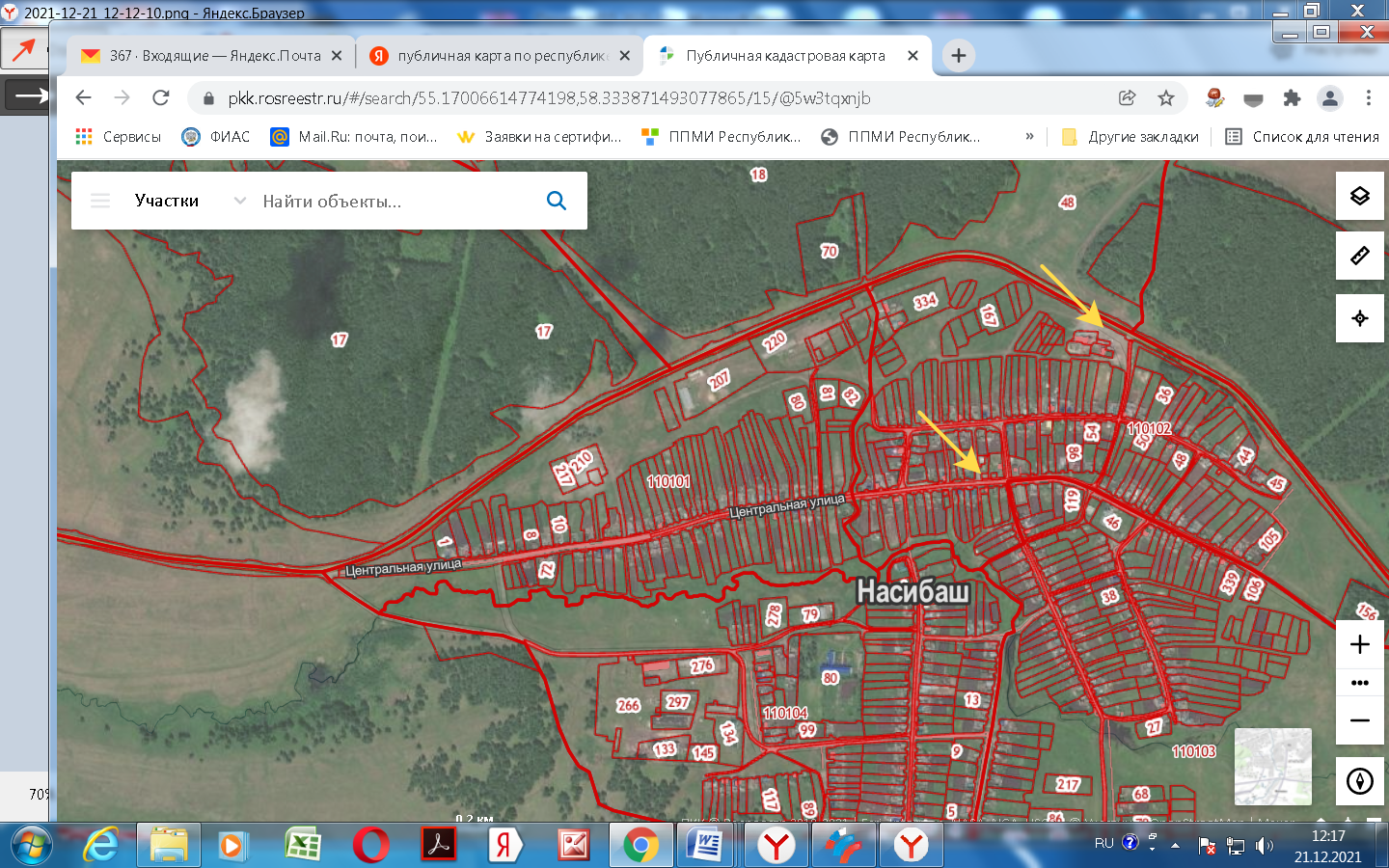       Башkортостан РеспубликаһыСалауат районымуниципаль   районыныңНəсебаш ауыл советы  ауыл биләмәһе Хакимиәте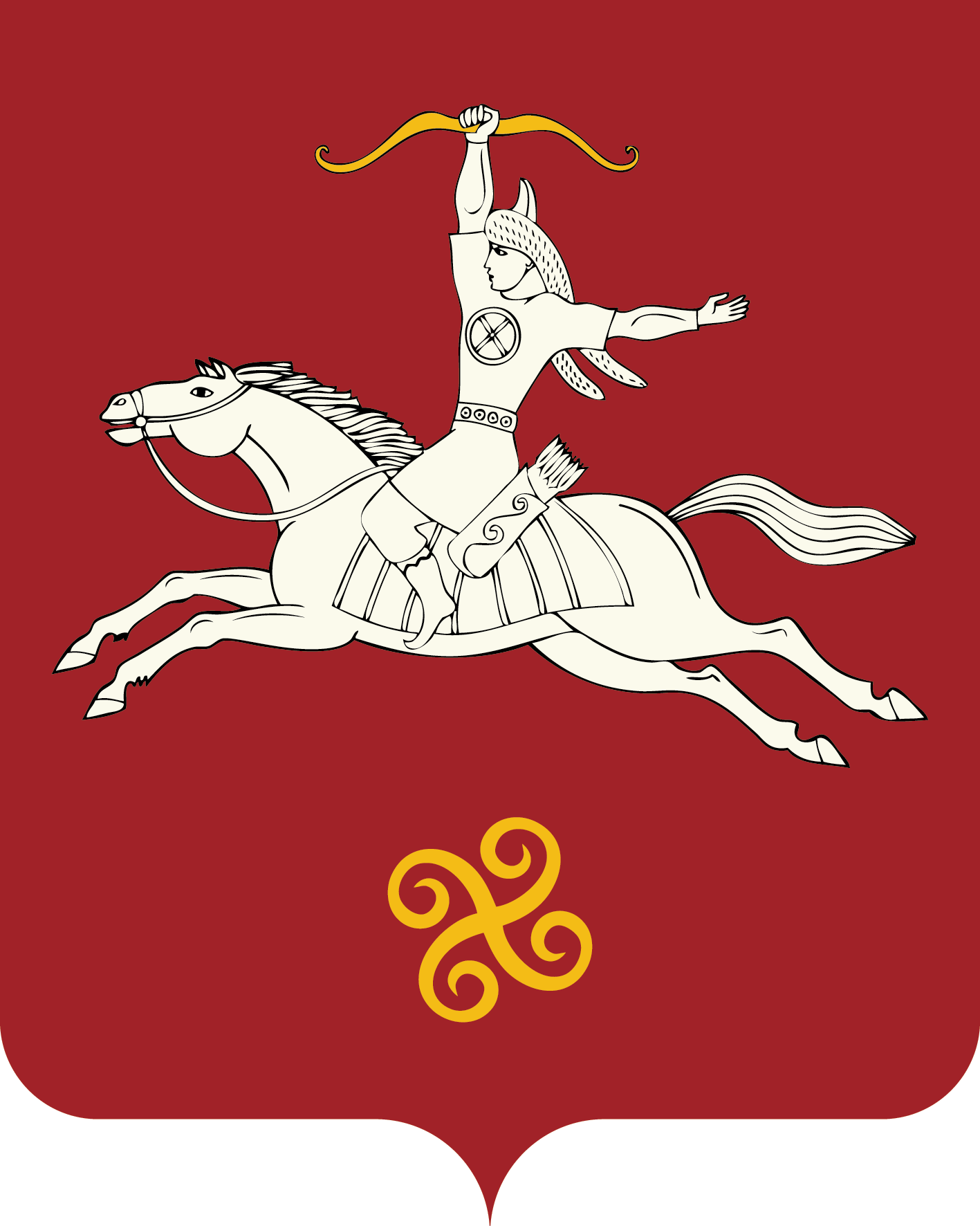 Республика БашкортостанАдминистрация сельского поселения Насибашевский    сельсоветмуниципального районаСалаватский район   452496, Нəсебаш ауылы,  Υзəк урамы, 31тел. (34777) 2-31-01452496, с. Насибаш,  ул.Центральная, 31 тел. (34777) 2-31-01№НаименованиекритерияИндикатороценкикритерияБаллы1.Внешний вид и оформлениеобъекта: - эскиз или фотографиянестационарного торговогообъекта(объектапооказаниюуслуг),        планируемого        кразмещению;-дляавтолавок,автоцистерн,автофургоновит.п.-фотографияизавереннаязаявителемкопияпаспортатранспортногосредстваНаличиеэскизаспредложениями	поархитектурно-художественномицветовомурешению52Сведения		об	оснащенииторгово-технологическимоборудованиемиинвентарем(взависимости	от		специализацииобъекта)Наличиеторгово-технологическогооборудованиясрокомвыпуска:не более2-хлетболее2-хлет1053Сведения об ассортиментепланируемойкреализациипродукции (с	учетомспециализации)Наличиеассортиментногоперечняпланируемойкреализации54Сведения	о  количествесоздаваемыхрабочих местБолее3работников104Сведения	о  количествесоздаваемыхрабочих мест2 работника84Сведения	о  количествесоздаваемыхрабочих мест1работник55Планируемый		уровеньсреднемесячной	заработнойплатыработниковсвыше20тыс.руб.105Планируемый		уровеньсреднемесячной	заработнойплатыработниковот14 до 20тыс.руб85Планируемый		уровеньсреднемесячной	заработнойплатыработниковдо10 тыс.руб56Цена	предлагаемаяучастникомконкурсанаправозаключениядоговоранаразмещениенестационарноготорговогообъектаболее80%вышеначальнойценыконкурса606Цена	предлагаемаяучастникомконкурсанаправозаключениядоговоранаразмещениенестационарноготорговогообъектаот60%до 80%вышеначальнойценыконкурса556Цена	предлагаемаяучастникомконкурсанаправозаключениядоговоранаразмещениенестационарноготорговогообъектаот50%до 60%вышеначальнойценыконкурса506Цена	предлагаемаяучастникомконкурсанаправозаключениядоговоранаразмещениенестационарноготорговогообъектаот 40% до 50% вышеначальнойценыконкурса456Цена	предлагаемаяучастникомконкурсанаправозаключениядоговоранаразмещениенестационарноготорговогообъектаот 30% до 40% вышеначальнойценыконкурса406Цена	предлагаемаяучастникомконкурсанаправозаключениядоговоранаразмещениенестационарноготорговогообъектаот 20% до 30% вышеначальнойценыконкурса356Цена	предлагаемаяучастникомконкурсанаправозаключениядоговоранаразмещениенестационарноготорговогообъектадо	20% вышеначальной ценыконкурса301ПолноенаименованиеюридическоголицаилиФ.И.О.индивидуальногопредпринимателя1Номерконтактноготелефона1Сокращенноенаименованиеюридическоголицаилииндивидуальногопредпринимателя2Регистрационныеданные:2Дата,	место		и	органрегистрацииюридического	лица,	индивидуального предпринимателя2ОГРН2ИНН2КПП2ОКПО3Номер,почтовыйадресинспекцииФНС,вкоторойучастникконкурсазарегистрированвкачественалогоплательщика4Юридический	адрес/место жительства участникаконкурса5Почтовыйадресучастникаконкурса5Почтовыйиндекс5Село(город)5Улица(проспект,переулокит.д.)5Номердома5Корпус(стр.)5Офис(квартира)6Банковскиереквизиты6Наименованиеобслуживающегобанка6Расчетныйсчет6Корреспондентскийсчет6БИК№Перечень	конкурсных	документов	иинформации,	оцениваемых	конкурснойкомиссиейКонкурсныепредложенияучастника1Внешнийвидиоформлениеобъекта:- эскизилифотографиянестационарноготоргового объекта (объекта по оказанию услуг),планируемого кразмещению;-дляавтолавок,автоцистерн,автофургоновзаверенная	заявителем	копия	паспортатранспортного средства2Сведенияобоснащенииторгово-технологическим оборудованием и инвентарем (взависимостиотспециализацииобъекта)необходимоприложитьпаспортторгово-технологическогооборудования.3Сведенияобассортиментепланируемойкреализации продукции (с учетом специализации)необходимоприложитьассортиментный переченьтоваров4Количествосоздаваемыхрабочихмест,ед.5Планируемый	уровень	среднемесячнойзаработнойплатыработников,руб.6Цена,предлагаемаяучастникомконкурсанаправо	заключения	договора	на	размещениенестационарноготорговогообъекта,руб.№п/пНаименованиеСтоимость1. Торговля хлебом и хлебобулочными изделиями100,0 руб. в день2.Торговля  овощами и фруктами50,0 рублейв день3.Торговля промышленным товаром70,0 рублей в день4.Торговля мороженым, напитками100,0 рублей в день5.«Молоко и молочные продукты»100,00рублей в день6.«Мясная гастрономия»250,0 рублей в деньАдминистрацияСП:ПобедительконкурсаАдрес:N п/пАдресные ориентиры размещения нестационарного торгового объектаВид нестационарного торгового объектаСпециализация нестационарного торгового объектаФорма собственности земельного участкаПериод размещения нестационарного торгового объектаРазмещение нестационарного торгового объекта субъектом малого или среднего предпринимательства (да/нет)12345671Возле магазина «Кристина», по адресу:  с. Насибаш, ул.  Центральная, 53лоточная торговляХлеб и хлебобулочные изделия» «Овощи и фрукты»«Молоко и молочные продукты»«Мясная гастрономия»«Мед»«Промышленный  товар»Земли населенных пунктовБессрочно (до внесения изменений)да2Перед кафе «Валерия», по адресу: с. Насибаш, ул.Партизанская, д.26/1 лоточная торговля«Хлеб и хлебобулочные изделия» «Овощи и фрукты»«Молоко и молочные продукты»«Мясная гастрономия»«Мед»«Промышленный  товар»«Мобильная торговля»«Печатная продукция»Земли населенных пунктовБессрочно (до внесения изменений)да